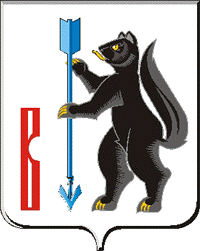 АДМИНИСТРАЦИЯГОРОДСКОГО ОКРУГА ВЕРХОТУРСКИЙП О С Т А Н О В Л Е Н И Еот 30.06.2022г. № 515г. ВерхотурьеО наделении Муниципального бюджетного спортивно-оздоровительного учреждения «Спортивный клуб «Олимп» полномочиями по присвоению массовых спортивных разрядов и судейских квалификационных категорийВ соответствии с пунктом 7 статьи 22 Федерального закона от 04 декабря 2007 года № 329-ФЗ «О физической культуре и спорте в Российской Федерации», руководствуясь Положением о спортивных судьях, утвержденным приказом Министерства спорта Российской Федерации от 28.02.2017 № 134, Уставом городского округа Верхотурский,ПОСТАНОВЛЯЮ:1.Наделить Муниципальное бюджетное спортивно-оздоровительное учреждение «Спортивный клуб «Олимп» полномочиями по присвоению:1) массовых спортивных разрядов:третий юношеский спортивный разряд;второй спортивный юношеский разряд;первый спортивный юношеский разряд;третий спортивный разряд;второй спортивный разряд;2) квалификационных категорий:юный спортивный судья;спортивный судья третьей категории;спортивный судья второй категории.2.Опубликовать настоящее постановление в информационном бюллетене «Верхотурская неделя» и разместить на официальном сайте городского округа Верхотурский.3.Контроль исполнения настоящего постановления возложить на заместителя главы Администрации городского округа Верхотурский Бердникову Н.Ю. Глава городского округа Верхотурский                                                    А.Г. Лиханов